Castiglione delle Stiviere, 09/04/2016                                                              Prot. n.°3370 II/7Ai componenti del Comitato di Valutazione Al personale docente All' AlboAl sito web dell'IstitutoOggetto:  DECRETO COSTITUZIONE COMITATO DI VALUTAZIONE Il Dirigente ScolasticoVISTO l'art. 1, commi 126, 127, 128 e 129 della Legge 13 luglio 2015, n. 107;VISTA la Legge 107/2015 che all'art. 1 comma '129 descrive compiti, composizione e durata del Comitato di valutazione; VISTA la delibera n.  8  del 16/12/2015  con la quale il Collegio Docenti individua i docenti che dovranno far parte del Comitato di valutazione;VISTA la delibera n. 67  del 04/03/2016  con la quale il Consiglio di Istituto individua docenti e genitori che dovranno far parte del Comitato di valutazione; VISTA la nomina del membro esterno effettuata dall'Ufficio Scolastico Regionale prot.n.34 del 10/02/2016, ai sensi del punto 2, lettera C del comma 129 della Legge 107/2015; DECRETALa costituzione del COMITATO PER LA VALUTAZIONE DEI DOCENTI, per il triennio 2015/16 - 2016/17- 2017/18, che risulta così composto: Presidente - Dirigente Scolastico GANDINI ANGELO.Componente docenti: M.a. Malavasi Marzia, M.a. Cavalli Elisabetta, Prof.ssa Vignoni InesComponente genitori: Sig. Paolo Pezzini, Sig.ra Elena RuggeriMembro esterno: Prof. Dalai Vincenzo (sostituto di Quadrani Fabrizio)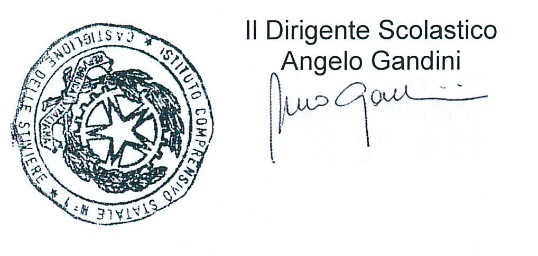     Il Dirigente Scolastico        Angelo Gandini   *firma autografa ai sensi dell’art.3, c.2 D.L.39/93